Medical Protective GearThis is a sample of a standard operating guideline (SOG) on this topic. You should review the content, modify as appropriate for your organization, have it reviewed by your leadership team and if appropriate your legal counsel. Once adopted, make sure the SOG is communicated to members, implemented and performance monitored for effective implementation.Policy: All members responding to an incident shall wear personal protective equipment as outlined in Turnout Gear SOG. In cases where full gear was not indicated, such as medical emergencies, and there is any chance of contact with any bodily fluid, members shall don medical protective gear including, but not limited to, latex gloves, gowns, and eye protection.All medical protective gear worn at a scene is to be disposed of at the scene in the ambulance BIO­ HAZARD disposal station. Should this method of disposal not be possible, the gear is to be placed into a marked BIO-HAZARD bag as soon as possible after returning to the vehicle and properly disposed of upon returning to quarters.Any contamination of personal protective equipment as outlined in the Turnout Gear SOG shall be reported to the incident commander immediately.  Decontamination procedures must be followed prior to placing the equipment back into service.This is a sample guideline furnished to you by VFIS. Your organization should review this guideline and make the necessary modifications to meet your organization’s needs. The intent of this guideline is to assist you in reducing exposure to the risk of injury, harm or damage to personnel, property and the general public. For additional information on this topic, contact your VFIS Risk Control representative.References:Memphis (MI) Fire DepartmentREPLACE WITH YOUR MASTHEADREPLACE WITH YOUR MASTHEADREPLACE WITH YOUR MASTHEAD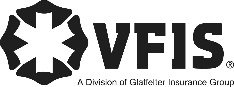 SOG Title:SOG Title:SOG Number:SOG Number:Original Date:Revision Date:ABC Fire Department General Operating GuidelineABC Fire Department General Operating GuidelineABC Fire Department General Operating Guideline